Publicado en  el 13/09/2013 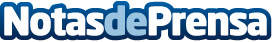 Navarra demanda al Ministerio de Fomento su incorporación al corredor atlántico de mercancías La inclusión del corredor cantábrico-mediterráneo y la valoración de la capacidad exportadora para la priorización de las áreas logísticas completan las aportaciones al documento “Avance de la Estrategia Logística de España”Datos de contacto:Gobierno de NavarraNota de prensa publicada en: https://www.notasdeprensa.es/navarra-demanda-al-ministerio-de-fomento-su_1 Categorias: Navarra http://www.notasdeprensa.es